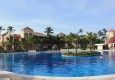 Вылет с 04.04.2012г. DBL, ALL, 7 ночейЦена от 113106 руб.Вылет с 30.05.2012г. DBL, ALL, 7 ночейЦена от 129675 руб.Цены на другие даты уточняйте у менеджера по телефону.Gran Bahia Principe Ambar 5* Контактная информация: 
  Tel: +1809 552 14 44
  www.bahia-principe.comГостям предоставлена великолепно развитая структура сервисных услуг, включающая полный набор возможностей для веселого отдыха, укрепления здоровья и занятий спортом. Отель имеет прекрасный пляж протяженностью 500 м и сады с тропическими растениями. Открыт в 2007 году. Гости этого отеля могут пользоваться инфраструктурой также и других отелей цепочки Bahia Principe, расположенных рядом с Gran Bahia Principe Ambar.Месторасположение:Отель расположен в очень живописном месте пляжа Плайя Баваро в 30 минутах езды от аэропорта Пунта Кана, в 12 км от Manati Park. ОТЕЛЬ РАБОТАЕТ ТОЛЬКО ДЛЯ ВЗРОСЛЫХ ( РАЗМЕЩЕНИЕ С ДЕТЬМИ ДО 18 лет НЕ ДОПУСКАЕТСЯ ).Количество номеров:528 номеровТипы номеров:- Junior SuitesОписание номеров:Площадь номера – 43 кв. м, макс. – 3 взрослых- ванная комната с душем и ванной с джакузи- кондиционер и вентилятор- ТВ с плазменным экраном (спутниковое ТВ, есть русский канал)- фен- утюг и гладильная доска- телефон- сейф- мини-бар с алкогольными напитками- набор для приготовления чая/кофе- полотенца для бассейна- халат и тапочки- сервис в номере 24 часа- балкон/террасаТипы питания:- ALLСервис:- открытая автостоянка- обмен валюты- прачечная- магазин- в отеле возможен доступ в интернет (Wi-Fi в лобби)Развлечения и спорт:- несколько бассейнов- салон красоты- парикмахерская- массаж (за доп. плату)- сауна (за доп. плату)- джакузи- водные виды спорта (виндсёрфинг, каяки, парусный спорт, катамаран, снорклинг, урок дайвинга в бассейне)- тренажерный зал- освещаемые теннисные корты- настольный теннис- бильярд (за доп. плату)- уроки аэробики- уроки танцев- мини-гольф- велосипед- дартс- мини-футбол- баскетбол- волейбол- музыкальные шоу и программы- кулинарные шоу- дискотекаРестораны, бары:- Main Restaurant – главный ресторан с прекрасным видом на океан, сервирует завтраки, обеды и ужины («шведский стол»). Предлагает блюда интернациональной кухни.- Italian Restaurant – уютный итальянский ресторан a la carte , сервирует завтраки и обеды.- Fish & Seafood Restaurant – рыбный ресторан.- International Gourmet Restaurant – ресторан для гурманов, предлагающий гостям блюда «высокой» интернациональной кухни.- Restaurant on the beach – ресторан быстрого питания, расположен на пляже, работает круглосуточно. После полуночи предлагает только слабоалкогольные напитки.- Бар в бассейне ( swim - up ).- 3 бара на пляже.- Lobby Bar – бар в главном лобби отеля.- Bar Pakal – бар, предлагающий разнообразные алкогольные и безалкогольные напитки.- Snack Bar – бар-закусочная, где до полуночи предлагаются разнообразные закуски и «фаст фуд»Пляж:- белый песчаный пляж, лежаки и зонтики. Водные виды спорта и дайвинг-центр – на пляже